The Chairman of the Scottish Law Commission, Lord Pentland, was delighted to receive a presentation from the Law Society of Scotland to celebrate the Commission’s 50th anniversary.  The presentation was made by Christine McLintock, President of the Law Society, at the Law in Scotland conference on 2 October 2015.Christine McLintock said that “over the last 50 years the Commission has made the most valuable contribution to Scots law reform.  It has modernised family and incapacity law, abolished feudal law, and reformed Scottish land law and criminal law, to name but a few areas.”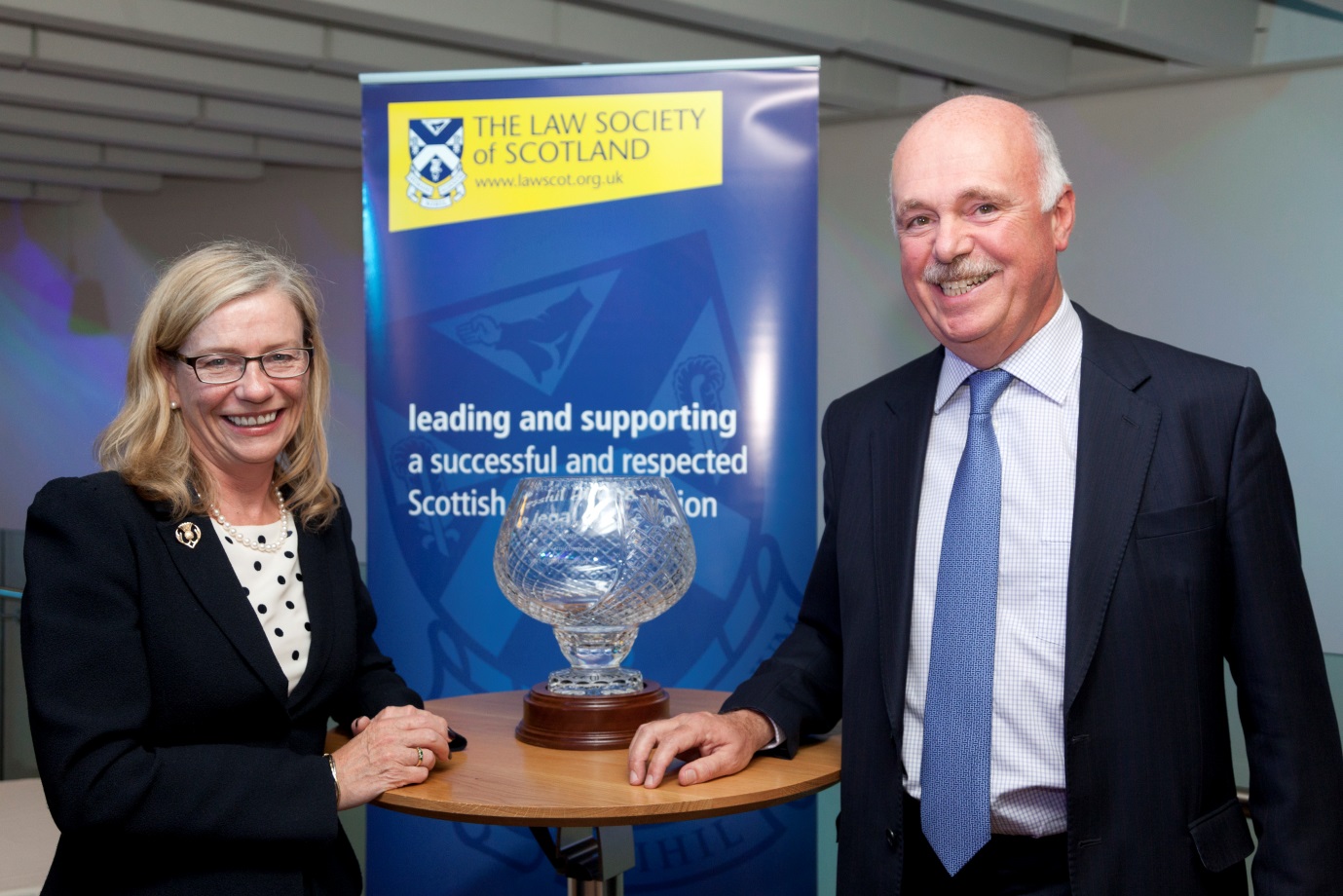 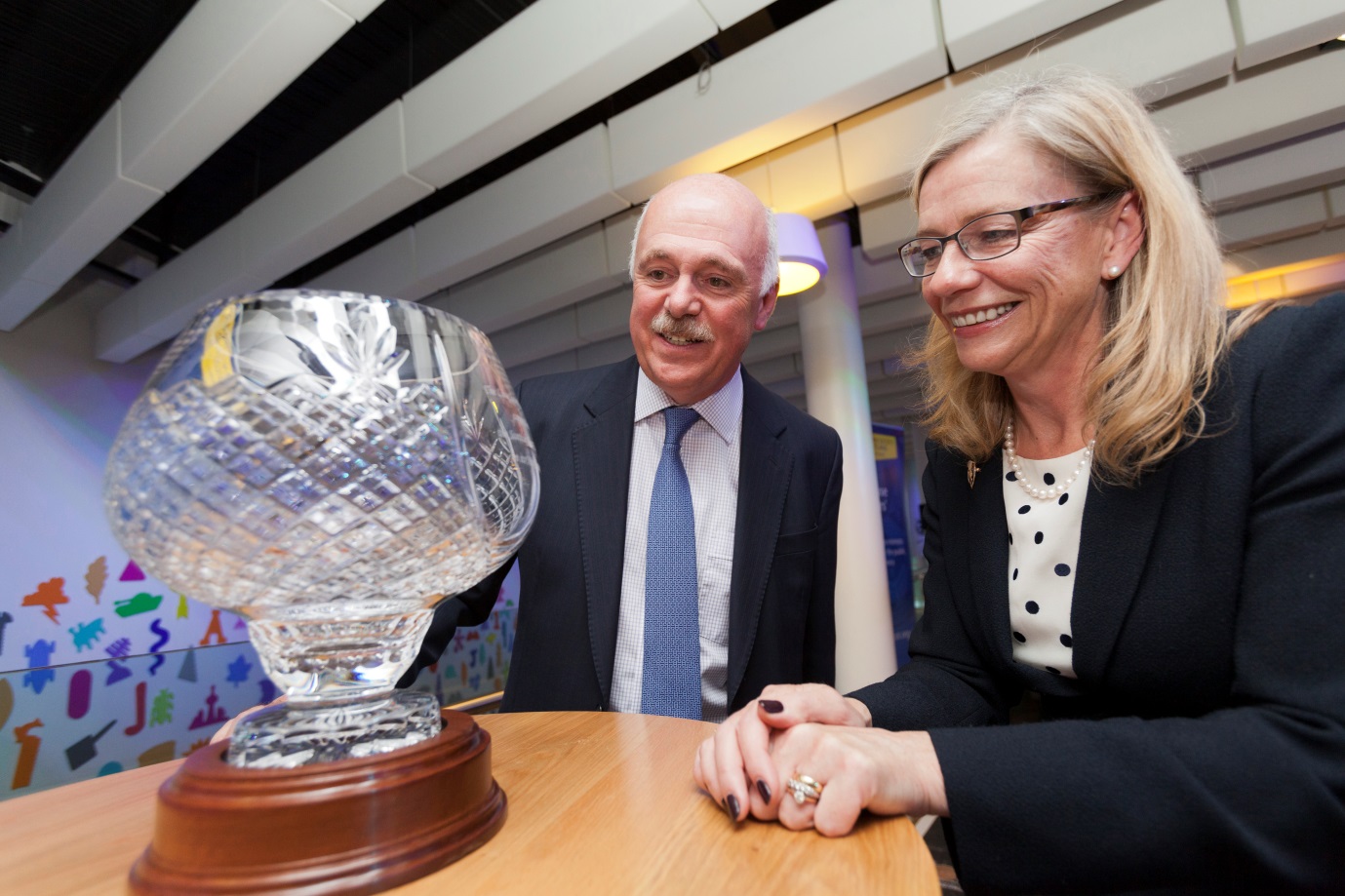 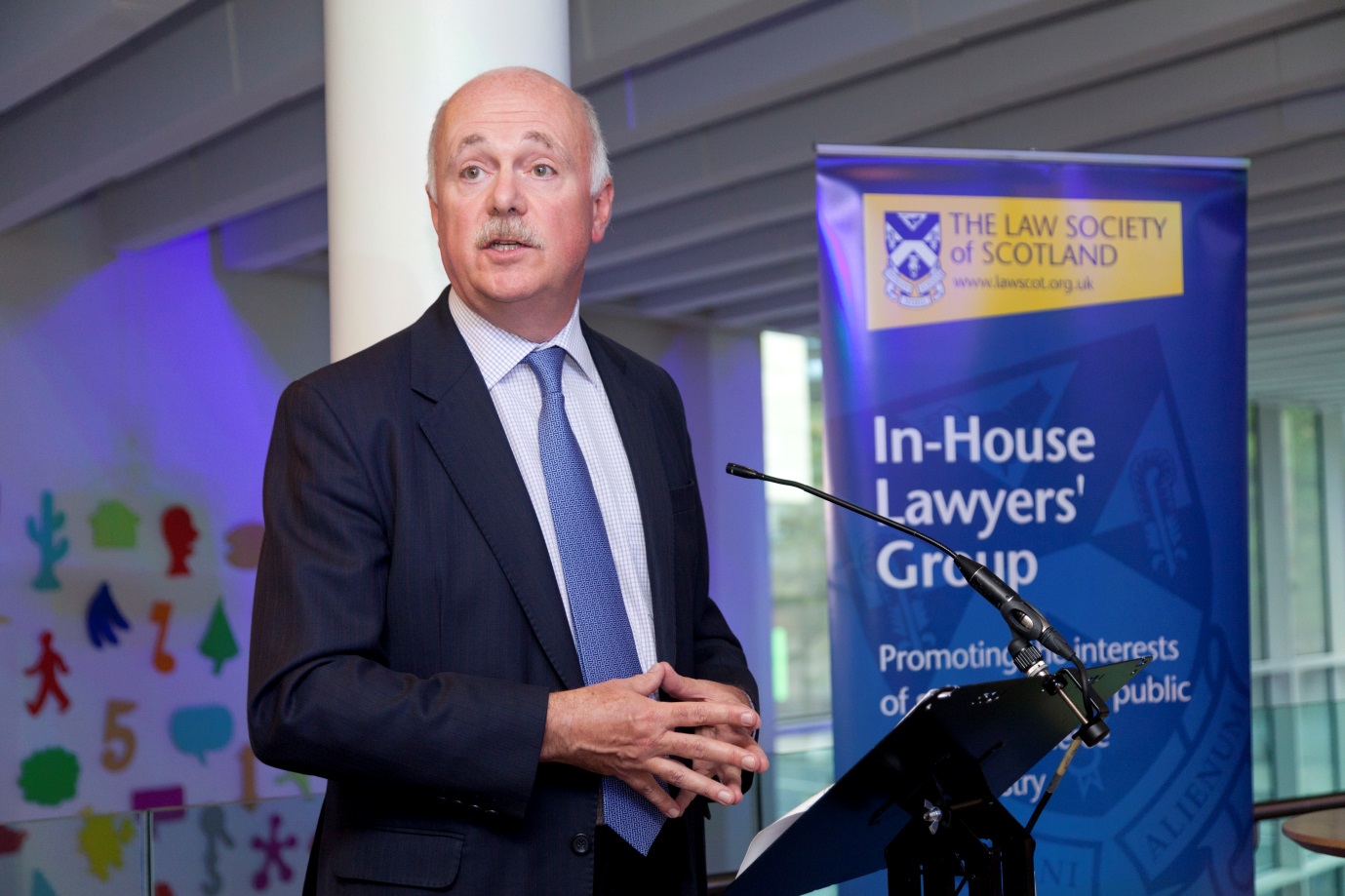 